T.C.ERDEMLİ KAYMAKAMLIĞIHALK EĞİTİMİ MERKEZİ VE A.S.O. MÜDÜRLÜĞÜ2019-2023 STRATEJİK PLANI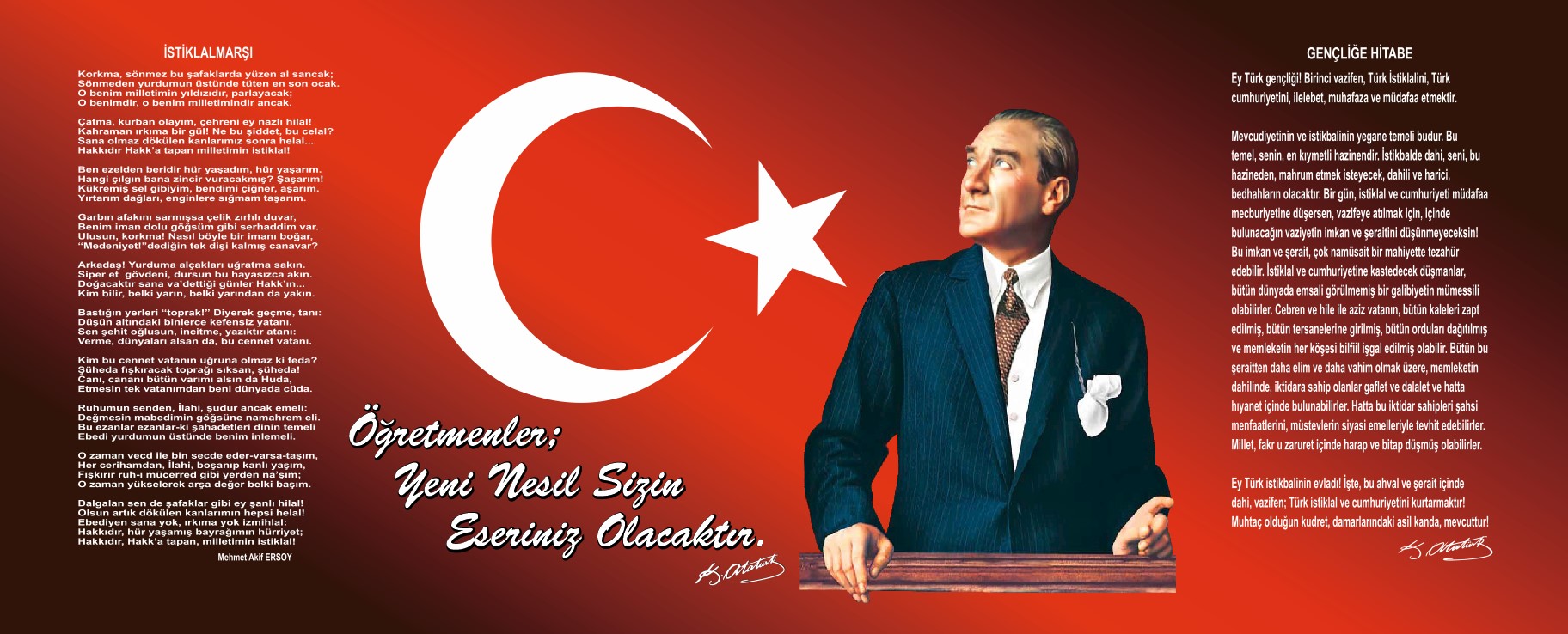 SUNUŞ 21. yüzyıl yönetim modelleri içerisinde kurumların performansları doğrultusunda amaç ve hedeflerini yönetebilmeleri önem kazanmaya başlamıştır. Kurumsal kapasiteye bağlı olarak çalışacak olan idari birimlerin yılsonunda kendi iş alanında ki performansını ölçmenin en gerçekçi yöntemlerinden biride Kurumsal Stratejik Planlama çalışmalarıdır. Müdürlüğümüz olarak amaç ve hedeflerinin gerçekleşmesi için yapmış olduğu çalışmaları yerinden takip etmekte ve çalışmalar sırasında işbirliğinin daha da artırılmasını önemsemekteyiz. Erdemli Halk Eğitimi Merkezi ve Müdürlüğümüzün Stratejik Planında yer alan amaç ve hedeflerine ulaştığını izleme ve değerlendirme çalışmaları sürecinde mütalaa edilmiş olup bu durum memnuniyet vermektedir. 2019-2023 Stratejik plan çalışmaları ilgili Kanun ile belirlenmiş olup Müdürlüğümüzün Stratejik Plan çalışmalarını istenen hedefler doğrultusunda çizileceğini düşünmekteyim. İlçemizin Yaygın Eğitimde rekabet edebilen, 2023 hedefleri doğrultusunda nitelikli insan kaynağı oluşturabilen, elde ettiği akademik ve sosyal başarılar ile ilçemiz adına bizleri sevindirecek bir aşamaya geleceğini ümit etmekteyim. Çalışma sırasında başta Stratejik Plan hazırlama ekibi ve çalışanlarımıza teşekkür ederim. 														Ahmet ATEŞ													          Kurum MüdürüİçindekilerSunuş	3İçindekiler	4BÖLÜM I: GİRİŞ ve PLAN HAZIRLIK SÜRECİ	5BÖLÜM II: DURUM ANALİZİ	6Okulun Kısa Tanıtımı *	6Okulun Mevcut Durumu: Temel İstatistikler	9PAYDAŞ ANALİZİ	14GZFT (Güçlü, Zayıf, Fırsat, Tehdit) Analizi	17Gelişim ve Sorun Alanları	20BÖLÜM III: MİSYON, VİZYON VE TEMEL DEĞERLER	21MİSYONUMUZ *	24VİZYONUMUZ *	24TEMEL DEĞERLERİMİZ *	25BÖLÜM IV: AMAÇ, HEDEF VE EYLEMLER	26TEMA I: EĞİTİM VE ÖĞRETİME ERİŞİM	26TEMA II: EĞİTİM VE ÖĞRETİMDE KALİTENİN ARTIRILMASI	28TEMA III: KURUMSAL KAPASİTE	31V. BÖLÜM: MALİYETLENDİRME	32VI.bÖLÜM: izLEME VE DEĞERLENDİRME	33BÖLÜM I: GİRİŞ ve PLAN HAZIRLIK SÜRECİ2019-2023 dönemi Stratejik lan hazırlanması süreci Üst Kurul ve Stratejik Plan Ekibinin oluşturulması ile başlamıştır. Ekip tarafından oluşturulan çalışma takvimi kapsamında ilk aşamada durum analizi çalışmaları yapılmış ve durum analizi aşamasında paydaşlarımızın plan sürecine aktif katılımını sağlamak üzere paydaş anketi, toplantı ve görüşmeler yapılmıştır. Durum analizinin ardından geleceğe yönelim bölümüne geçilerek okulumuzun amaç, hedef, gösterge ve eylemleri belirlenmiştir. Çalışmaları yürüten ekip ve kurul bilgileri altta verilmiştir.STRATEJİK PLAN ÜST KURULUBÖLÜM II: DURUM ANALİZİDurum analizi bölümünde okulumuzun mevcut durumu ortaya konularak neredeyiz sorusuna yanıt bulunmaya çalışılmıştır. Bu kapsamda okulumuzun kısa tanıtımı, okul künyesi ve temel istatistikleri, paydaş analizi ve görüşleri ile okulumuzun Güçlü Zayıf Fırsat ve Tehditlerinin (GZFT) ele alındığı analize yer verilmiştir.Okulun Kısa Tanıtımı           Erdemli Halk Eğitimi Merkezi ve ASO Müdürlüğü 1963 yılında şimdiki sebze halinin bulunduğu yerde 5 odalı bir binada hizmete girmiştir. İlçe Merkezinde eski Sümerbank binasının 4. katının kiralanması sureti ile uzun süre hizmet vermiş olup 1994 yılında şu anda hizmet verdiğimiz binaya taşınılmıştır. Hizmet binamız İlçe merkezine 3 km mesafede, Silifke yolu üzerinde, üç katlı bir bina olup, bilgisayar kullanımı, makine-nakışları, giyim, satranç, bağlama, el sanatları, emlakçılık, özürlü bakım elamanı yetiştirme, keman, gitar, bağlama, İngilizce, Almanca, avcılık, diksiyon, arıcılık, Türk halk oyunları,  futbol, basketbol, voleybol, güreş, tenis, resim, fotoğraf, büro yönetimi, yabancılar için Türkçe, oryantiring, satış elamanı, tekvando, grafik animasyon, zeka oyunları, masa tenisi, tiyatro, işaret dili,  kaligrafi ve tüylü top gibi çeşitli kurslarının verildiği ve idari hizmetlerin yürütüldüğü bir yapıdır.Genel Yapı:Kuruma ulaşım: İl ve ilçe merkezinden otobüs ve dolmuşlarla rahatlıkla ulaşım sağlanmaktadır.Fiziki mekânlar: 1 arşiv, 7 atölye, 1 çok amaçlı salon, 1 depo, 2 derslik, 3 idari işler odası, 1 kütüphane, 1 müdür odası, 3 müdür yardımcısı odası, 2 mutfak, 15 lavabo, 12 wc, 3 koridor, dersliklerimizden 2 tanesi bilgisayar laboratuarıdır. Pencereler PVC olduğundan dolayı ses yalıtımı iyidir. Tüm dersliklerimiz kursiyer durumuna göre kullanılmaktadır.Kantin: Kantin bulunmaktadır.Isınma durumu: Kaloriferli, yakıt türü fuel oil, ama klima ile ısınma sağlanmaktadır. Ateşçinin eğitim belgesi vardır. Sivil savunma çalışmaları Yangın tertibatı, Her katta yangın tüpleri, ikaz alarm zili vardır. Elektrik tertibatının kontrolü, baca temizliği, kalorifer kazanın temizliği hizmetlimiz tarafından yapılmaktadır. Sivil savunma tatbikatı her yıl binamızdaki öğretmen, kursiyerleri ve idarecilerle birlikte yapılmaktadır.Personel devam durumu: Kurumumuzun 4 idari, 11 kadrolu öğretmen,  1 teknisyen, 1 VHKİ, 1 Hizmetli,  kadrosu İl Milli Eğitim Müdürlüğünde olan 3 işçi ve 4 denetimli serbestlik geçici çalışanı bulunmaktadır.   Bilgi ve Bilişim Teknolojisi: Kurumumuzda iki ayrı internet bağlantısı ile her yerinde internet ağı bulunmaktadır.Telefon (3245151056) ve Fax (3245156579) vardır.Web sayfası “http://www.erdemlihem.meb.k12.tr”, e-mail adresi ise “157115@ meb.k12.tr” dir.Teknolojik araçlar: 2 Adet Bilgisayar Laboratuarı,  2 projeksiyon aktif olarak kullanılmaktadırSosyal Faaliyetler: Kurumumuzda her yıl geleneksel hale gelen öğretmen ve kursiyerlerin kaynaşmasını amaçlayan çay partileri ve piknik düzenlenmektedir. Senede birkaç defa il dışı geziler düzenlenmektedir. Kültürel Faaliyetler: Her yıl sonunda sergi açılmaktadırKurumun öncülük ettiği iyi işler, organizasyonlar, aldığı ödüller: Okullar Hayat Olsun Projesi, Aile Eğitimi Kursları, ”Ana-Kız Okuldayız” Kampanyası,”Türkiye Okuyor” Kampanyası, engellilere kurslar açılması, sağlıklı yaşam için seminerler düzenlenmesi, Alınan Ödüller: İl Proje Tabanlı Beceri Yarışması ikinciliği, İl Folklor birinciliği, Kaymakamlık Kupası Voleybol ikincilik ve üçüncülük kupası, SGK Plaketi bulunmaktadır.	Örgün Eğitim sistemine hiç girmemiş, Örgün Eğitimin herhangi bir kademesinde bulunan veya bu kademelerden çıkmış bireylere; gerekli bilgi, beceri ve davranışlar kazandırmak için Örgün Eğitimin yanında veya dışında onların; ilgi, istek ve yetenekleri doğrultusunda ekonomik, toplumsal ve kültürel gelişmelerini sağlayıcı nitelikte, çeşitli süre ve düzeyler de yaşam boyu yapılan eğitim, üretim, rehberlik ve uygulama etkinlikleri merkezimizin kuruluş amacına yönelik yaptığı çalışmalardır. Ayrıca Açık Öğretim Okullarının tüm iş ve işlemleri Merkezimizde yapılmaktadır.	Engelli bireylere yönelik açılan kurslarımızla dezavantajlı bireylerin topluma kazandırılması sağlanmaktadır. Ayrıca bölgemizde çıkan yarı değerli taşlar kurulan atölyemizde bayanlar tarafından işlenerek takıya dönüştürülmekte kadınlarımızın toplum içinde var olmasını sağlamakta aile bütçelerine katkıda bulunmaktadır. Okulun Mevcut Durumu: Temel İstatistiklerOkul KünyesiOkulumuzun temel girdilerine ilişkin bilgiler altta yer alan okul künyesine ilişkin tabloda yer almaktadır.Temel Bilgiler Tablosu- Okul Künyesi Not: Kursiyer sayısı değişkenlik gösterdiği için sabit bir öğrenci sayısı bulunmamaktadır. Dolayısıyla derslik başına düşen öğrenci sayısı ve öğrenci başına düşen toplam gider miktarı hesaplanamamıştır.Çalışan BilgileriOkulumuzun çalışanlarına ilişkin bilgiler altta yer alan tabloda belirtilmiştir.Çalışan Bilgileri TablosuOkulumuz Bina ve Alanları	Okulumuzun binası ile açık ve kapalı alanlarına ilişkin temel bilgiler altta yer almaktadır.Okul Yerleşkesine İlişkin Bilgiler Donanım ve Teknolojik KaynaklarımızTeknolojik kaynaklar başta olmak üzere okulumuzda bulunan çalışır durumdaki donanım malzemesine ilişkin bilgiye alttaki tabloda yer verilmiştir.Teknolojik Kaynaklar TablosuGelir ve Gider BilgisiKurumumuzun genel bütçe ödenekleri, okul aile birliği gelirleri ve diğer katkılarda dâhil olmak üzere gelir ve giderlerine ilişkin son iki yıl gerçekleşme bilgileri alttaki tabloda verilmiştir.PAYDAŞ ANALİZİKurumumuzun temel paydaşları kursiyer, veli, usta öğretici ve öğretmen olmakla birlikte eğitimin dışsal etkisi nedeniyle okul çevresinde etkileşim içinde olunan geniş bir paydaş kitlesi bulunmaktadır. Paydaşlarımızın görüşleri anket, toplantı, dilek ve istek kutuları, elektronik ortamda iletilen önerilerde dâhil olmak üzere çeşitli yöntemlerle sürekli olarak alınmaktadır.Paydaş anketlerine ilişkin ortaya çıkan temel sonuçlara altta yer verilmiştir:Kursiyer Anketi Sonuçları:% 90 nın Öğretmenleriyle ihtiyaç duyduğunda rahatlıkla görüşebildiği,					% 85 nin	Kurum Müdürü ile ihtiyaç duyduğunda rahatlıkla konuşabildiği,					% 78nin	Kuruma ilettikleri öneri ve isteklerinin dikkate alındığı,					% 90nin	Kurumda kendilerini güvende hissettikleri,					% 87nin	Kurumda kursiyerlerle ilgili alınan kararlarda bizlerinde görüşlerinin alındığını,					% 75nin	Öğretmenler yeniliğe açık olarak derslerin işlenişinde çeşitli yöntemler kullandığını,				% 90nin	Derslerde konuya göre uygun araç gereçler kullanıldığını,					% 95nin	Teneffüslerde ihtiyaçlarımı giderebildiğini,					% 92nin	Kurumun içi ve dışı temiz olduğunu düşündüğü,					% 80nin	Kurumun binası ve diğer fiziki mekânlar yeterli olduğunu,					% 80nin	Kurum kantininde satılan malzemeler sağlıklı ve güvenli olduğunu,					% 85 nin Kurumumuzda yeterli miktarda sanatsal ve kültürel faaliyetler düzenlendiğini belirtmişlerdir.Sonuç olarak kursiyerler ihtiyaç duyduğunda öğretmenlerle ve idareyle rahatlıkla görüşebildiklerini belirtmişlerdir. Kurumun ders işlemeye uygun olduğunu belirtmişler, istek ve önerilerinin dikkate alındığını ifade etmişlerdir. Farklı sanatsal ve kültürel faaliyetlerin yapılabileceğini ifade etmişlerdir.Öğretmen Anketi Sonuçları:%70‘inin Kurumda alınan kararlar, çalışanların katılımıyla alındığını düşündüğü,	%80’inin Kurumdaki tüm duyurular çalışanlara zamanında iletildiğini düşündüğü,	%70‘inin Her türlü ödüllendirmede adil olma, tarafsızlık ve objektiflik esas olduğunu düşündüğü,% 60’ının Kendini, Kurumun değerli bir üyesi olarak gördüğü,% 70’inin Çalıştığım Kurumun kendisine geliştirme imkânı tanıdığını,% 30’ unun Kurum, teknik araç ve gereç yönünden yeterli donanıma sahip olduğunu düşündüğü,% 40 ının Kurumda çalışanlara yönelik sosyal ve kültürel faaliyetler düzenlediğini düşündüğü,% 60 ının Kurumumuzda öğretmenler arasında ayrım yapılmadığını düşündüğü,% 70’inin Kurumumuzda yerelde ve toplum üzerinde olumlu etki bırakacak çalışmalar yaptığını düşündüğü,% 80’inin Yöneticilerimiz, yaratıcı ve yenilikçi düşüncelerin üretilmesini teşvik ettiğini düşündüğü,% 60 ‘ının Kurumun vizyonunu, stratejilerini, iyileştirmeye açık alanlarını vs. çalışanlarla paylaştığını düşündüğü,	% 50’ sinin Alanıma ilişkin yenilik ve gelişmeleri takip eder ve kendini güncellediğini düşündüğü görülmüştür.Sonuç olarak öğretmenlerimizin, alınan kararlarda tüm çalışanlarla paylaşıldığına ve öğretmenler arasında iyi bir takım çalışması olduğuna, öğrenme ve öğretme ortamlarının oluşturulduğuna işaret etmişlerdir. Aynı zamanda kurumdaki teknik araç gereç ve donanımlara yönelik eksiklikleri olduğunu belirtmişlerdir.Veli-Okul Aile Birliği Anketi Sonuçları:%77’ sinin ihtiyaç duyduğumda Kurum çalışanlarıyla rahatlıkla görüşebildiğini.					% 73’ ünün bizi ilgilendiren Kurum duyurularını zamanında öğrenebildiğini. 					% 65 ‘inin Kuruma ilettiğim istek ve şikâyetlerim dikkate alındığını,			% 53’ünün Öğretmenler yeniliğe açık olarak derslerin işlenişinde çeşitli yöntemler kullandığını.			% 51’ inin da yabancı kişilere karşı güvenlik önlemleri alındığını,.					% 61’ inin Kurumda bizleri ilgilendiren kararlarda görüşlerinin dikkate alındığını. 					% 57’ sinin E-Yaygın Sistemi ile Kurumun internet sayfasını düzenli olarak takip ettiğini,			% 22 ‘sinin kursiyerlerinin kurumunu sevdiğini ve öğretmenleriyle iyi anlaştığını düşündüğü,% 34’ünün Kurum, teknik araç ve gereç yönünden yeterli donanıma sahip olduğunu düşündüğü.				% 48’ nin Kurum her zaman temiz ve bakımlı olduğu.					% 12’sinin Kurumun binası ve diğer fiziki mekânlar yeterli olduğunu.					% 28’ inin Kurumumuzda yeterli miktarda sanatsal ve kültürel faaliyetler düzenlendiğini belirtmişleridir.Sonuç olarak velilerimiz ihtiyaç duyduklarında kurumla bilgi alış verişinde bulunduklarını belirtmişlerdir. Kurumun duyurularını zamanında duyduklarını belirtmişlerdir.  İstek ve şikâyetlerin göz önünde bulundurulduğunu ifade etmişlerdir. Kurumun donanım, bina ve fiziki mekânlar konusunda sorun olduğu tespit edilmiştir.GZFT (Güçlü, Zayıf, Fırsat, Tehdit) Analizi Kurumumuzun temel istatistiklerinde verilen okul künyesi, çalışan bilgileri, bina bilgileri, teknolojik kaynak bilgileri ve gelir gider bilgileri ile paydaş anketleri sonucunda ortaya çıkan sorun ve gelişime açık alanlar iç ve dış faktör olarak değerlendirilerek GZFT tablosunda belirtilmiştir. Dolayısıyla olguyu belirten istatistikler ile algıyı ölçen anketlerden çıkan sonuçlar tek bir analizde birleştirilmiştir.Kurumun güçlü ve zayıf yönleri donanım, malzeme, çalışan, iş yapma becerisi, kurumsal iletişim gibi çok çeşitli alanlarda kendisinden kaynaklı olan güçlülükleri ve zayıflıkları ifade etmektedir ve ayrımda temel olarak okul müdürü/müdürlüğü kapsamından bakılarak iç faktör ve dış faktör ayrımı yapılmıştır. İçsel Faktörler Güçlü YönlerZayıf YönlerDışsal FaktörlerFırsatlarTehditler Gelişim ve Sorun AlanlarıGelişim ve sorun alanları analizi ile GZFT analizi sonucunda ortaya çıkan sonuçların planın geleceğe yönelim bölümü ile ilişkilendirilmesi ve buradan hareketle hedef, gösterge ve eylemlerin belirlenmesi sağlanmaktadır. Gelişim ve sorun alanları ayrımında eğitim ve öğretim faaliyetlerine ilişkin üç temel tema olan eğitime erişim, eğitimde kalite ve kurumsal kapasite kullanılmıştır. Eğitime erişim, öğrencinin eğitim faaliyetine erişmesi ve tamamlamasına ilişkin süreçleri; Eğitimde kalite, öğrencinin akademik başarısı, sosyal ve bilişsel gelişimi ve istihdamı da dâhil olmak üzere eğitim ve öğretim sürecinin hayata hazırlama evresini; Kurumsal kapasite ise kurumsal yapı, kurum kültürü, donanım, bina gibi eğitim ve öğretim sürecine destek mahiyetinde olan kapasiteyi belirtmektedir.Gelişim ve sorun alanlarına ilişkin GZFT analizinden yola çıkılarak saptamalar yapılırken yukarıdaki tabloda yer alan ayrımda belirtilen temel sorun alanlarına dikkat edilmesi gerekmektedir.Gelişim ve Sorun AlanlarımızBÖLÜM III: MİSYON, VİZYON VE TEMEL DEĞERLEROkul Müdürlüğümüzün Misyon, vizyon, temel ilke ve değerlerinin oluşturulması kapsamında öğretmenlerimiz, öğrencilerimiz, velilerimiz, çalışanlarımız ve diğer paydaşlarımızdan alınan görüşler, sonucunda stratejik plan hazırlama ekibi tarafından oluşturulan Misyon, Vizyon, Temel Değerler; Okulumuz üst kurulana sunulmuş ve üst kurul tarafından onaylanmıştır.MİSYONUMUZ	Milli ve Manevi değerleri benimsemiş, öz kültürü ile barışık, teknolojiden azami şekilde faydalanan, kendini sürekli geliştiren, fikri hür vicdanı hür, halka hizmeti hakka hizmet olarak gören nesillerin Erdemli’ de yetişmesine aktif olarak katkı sağlamak.VİZYONUMUZ           Erdemli Halkının bugünü ve geleceğinde ihtiyaç duyacağı her alan ve her konuda eğitim ihtiyaçlarını karşılayan, böylesi bir ihtiyaç ortaya çıktığında akla ilk gelen kurumun ‘’Erdemli Halk Eğitimi Merkezi’’ olmasıdır.TEMEL DEĞERLERİMİZ1) Planlı hizmet sunumu2) Etik değerlere bağlılık3) Evrensel hukuk ilkelerine ve yasal düzenlemelere uymak,4) Eşitlik, adalet5) Bilimin evrenselliğine inanmak,6) Toplum memnuniyeti7) İşbirliği8) Doğruluktan ve dürüstlükten taviz vermemek,9) Verimlilik10) ŞeffaflıkBÖLÜM IV: AMAÇ, HEDEF VE EYLEMLERTEMA I: EĞİTİM VE ÖĞRETİME ERİŞİMEğitim ve öğretime erişim okullaşma ve okul terki, devam ve devamsızlık, okula uyum ve oryantasyon, özel eğitime ihtiyaç duyan bireylerin eğitime erişimi, yabancı öğrencilerin eğitime erişimi ve hayat boyu öğrenme kapsamında yürütülen faaliyetlerin ele alındığı temadır.Stratejik Amaç 1: Kurslarımızın tanıtımını sağlayan, kurslara katılımı artıran, özel eğitime ihtiyaç duyan bireylere yönelik kursların açılmasını ve bu kurslara katılımın sağlanmasını amaç edinen, merkezimizin öğretmen ve kursiyerlerin teknolojiyi yakından takip etmelerinin sağlanmasını ve AR-GE çalışmalarının desteklenmesini sağlayan, bölgemizde bulunan yabancı kursiyerlerin eğitim almalarını sağlayıcı, örgün eğitim dışındaki bireylerin Açık Lise ve Açık Ortaokul kayıtlarının artırılması için çalışan bir yönetim yapısı kurulacaktır.Stratejik Hedef 1.1: Kurslarımızın tanıtımı yapılıp kurslara katılım oranları artırılacaktır.Stratejik Hedef 1. 2: Teknolojik gelişmeler yakından takip edilip öğretmen ve kursiyerlerin çağa ayak uydurması sağlanacaktır. Stratejik Hedef 1.3: Yabancı kursiyerlerin kurslarda eğitim alıp toplumla bütünleşmesi sağlanacak bu bireylerin topluma uyum sağlamasına yardımcı olunacaktır.Stratejik Hedef 1.4: Özel eğitime ihtiyaç duyan bireylerin kurs talepleri karşılanarak bu bireylerin bireysel gelişimi sağlanıp toplumsal gelişimi sağlanacaktır.Stratejik Hedef 1.5: Örgün eğitim dışındaki bireylerin Açık Lise ve Açık Ortaokul kayıtlarının artırılmasına yönelik bir çalışma yapılacaktır.Performans GöstergeleriEylemlerTEMA II: EĞİTİM VE ÖĞRETİMDE KALİTENİN ARTIRILMASIEğitim ve öğretimde kalitenin artırılması başlığı esas olarak eğitim ve öğretim faaliyetinin hayata hazırlama işlevinde yapılacak çalışmaları kapsamaktadır. Bu tema altında akademik başarı, sınav kaygıları, sınıfta kalma, ders başarıları ve kazanımları, disiplin sorunları, öğrencilerin bilimsel, sanatsal, kültürel ve sportif faaliyetleri ile istihdam ve meslek edindirmeye yönelik rehberlik ve diğer mesleki faaliyetler yer almaktadır. Stratejik Amaç 2: Kursiyerlerimizin gelişmiş dünyaya uyum sağlayacak şekilde donanımlı bireyler olabilmesi için kurslardaki eğitimde kalite artırılacak ve hayat boyu öğrenmeye katılım oranını %90’a çıkarmaya çalışmak.Stratejik Hedef 2.1.  Kursiyerlerin kazanımlarını takip eden ve sürece paydaşlarını da dâhil eden bir yönetim anlayışı ile kursiyerlerin kurslardan verimli şekilde yararlanmaları sağlanacak ve istihdama ve bireysel gelişime yönelik kurslar artırılacaktır.Performans GöstergeleriEylemlerStratejik Hedef 2.2.  Etkin bir rehberlik anlayışıyla, kursiyerleri istihdama hazır hale getiren daha kaliteli bir kurum yapısına geçilecektir. Performans GöstergeleriEylemlerTEMA III: KURUMSAL KAPASİTEStratejik Amaç 3: Eğitim ve öğretim faaliyetlerinin daha nitelikli olarak verilebilmesi için okulumuzun kurumsal kapasitesi güçlendirilecektir. Stratejik Hedef 3.1.  	Kurumumuz iş güvenliği ve donanım bakımından hazır hale getirilecek, kurslarımızın ihtiyaç duyduğu araç gereçler temin edilerek kurslar daha verimli hale getirilecektir. Güvenli ve sosyal bir kurum ortamı oluşturmak için özel grupların ihtiyaçlarını da dikkate alarak fiziksel ortamların güvenlik standartlarını da en yükseğe çıkarılacaktır.Performans GöstergeleriEylemlerV. BÖLÜM: MALİYETLENDİRME 2019-2023 Stratejik Planı Faaliyet/Proje Maliyetlendirme TablosuVI. BÖLÜM: İZLEME VE DEĞERLENDİRMEMüdürlüğümüzün 2019-2023 stratejik planı izleme ve değerlendirme sürecini ifade eden izleme ve değerlendirme modeli hazırlanmıştır. Müdürlüğümüzün stratejik plan İzleme-değerlendirme çalışmaları eğitim-öğretim yılı çalışma takvimi de dikkate alınarak 6 aylık ve 1 yıllık sürelerde gerçekleştirilecektir. 6 aylık sürelerde üst yöneticiye rapor hazırlanacak ve değerlendirme toplantısı düzenlenecektir. İzleme-değerlendirme raporu, istenildiğinde Stratejik Geliştirme Başkanlığına gönderilecektir. Ayrıca ilimizin Mülki İdari Amirine sunulacaktır. 1 yıllık izleme-değerlendirme çalışmaları, stratejik planımızda yer alan hedeflerin yıllık düzeyde ifade edildiği performans programı ve yılsonunda gerçekleşme düzeylerinin belirlendiği faaliyet raporu hazırlanarak yapılacaktır. Performans programı ve faaliyet raporu üst yöneticinin değerlendirmesinin akabinde Mülki İdari Amire sunulacaktır. Yıllık izlemelerle ilgili değerlendirme toplantıları düzenlenecektir. Üst Kurul BilgileriÜst Kurul BilgileriEkip BilgileriEkip BilgileriAdı SoyadıUnvanıAdı SoyadıUnvanıAhmet ATEŞMüdürTuran TOKERMüdür YardımcısıAli CİLAMüdür YardımcısıOsman ÇAPRAZBilişim Teknolojileri Alanı ÖğretmeniTeslime ÇETİNELMüdür YardımcısıSeher KARAKAYAGiyim Üretim Tek./Moda Tasarım Teknolojileri ÖğretmeniEray ALDEMİROkul Aile Birliği Başkanıİli: Mersinİli: Mersinİli: Mersinİli: Mersinİlçesi: Erdemliİlçesi: Erdemliİlçesi: Erdemliİlçesi: ErdemliAdres: Akdeniz Mah. Silifke Cad. Halk Eğitim Sokak No:31/A 33740 Erdemli /MERSİNAkdeniz Mah. Silifke Cad. Halk Eğitim Sokak No:31/A 33740 Erdemli /MERSİNAkdeniz Mah. Silifke Cad. Halk Eğitim Sokak No:31/A 33740 Erdemli /MERSİNCoğrafi Konum (link):Coğrafi Konum (link):https://goo.gl/maps/QPfaiWZL52rhttps://goo.gl/maps/QPfaiWZL52rTelefon Numarası: 0324 515 10 560324 515 10 560324 515 10 56Faks Numarası:Faks Numarası:0324 515 10 690324 515 10 69e- Posta Adresi:157115@meb.gov.tr   157115@meb.gov.tr   157115@meb.gov.tr   Web sayfası adresi:Web sayfası adresi:http//erdemlihem@meb.gov.tr   http//erdemlihem@meb.gov.tr   Kurum Kodu:157115157115157115Öğretim Şekli:Öğretim Şekli:Tam Gün Tam YılTam Gün Tam YılKurumun Hizmete Giriş Tarihi : 1963Kurumun Hizmete Giriş Tarihi : 1963Kurumun Hizmete Giriş Tarihi : 1963Kurumun Hizmete Giriş Tarihi : 1963Toplam Çalışan SayısıToplam Çalışan Sayısı146146Öğrenci Sayısı:KızÖğretmen SayısıKadın77Öğrenci Sayısı:ErkekÖğretmen SayısıErkek66Öğrenci Sayısı:ToplamÖğretmen SayısıToplam1313Derslik Başına Düşen Öğrenci SayısıDerslik Başına Düşen Öğrenci SayısıDerslik Başına Düşen Öğrenci Sayısı:Şube Başına Düşen Öğrenci SayısıŞube Başına Düşen Öğrenci SayısıŞube Başına Düşen Öğrenci Sayısı:-Öğretmen Başına Düşen Öğrenci SayısıÖğretmen Başına Düşen Öğrenci SayısıÖğretmen Başına Düşen Öğrenci Sayısı:Şube Başına 30’dan Fazla Öğrencisi Olan Şube SayısıŞube Başına 30’dan Fazla Öğrencisi Olan Şube SayısıŞube Başına 30’dan Fazla Öğrencisi Olan Şube Sayısı:-Öğrenci Başına Düşen Toplam Gider Miktarı:Öğrenci Başına Düşen Toplam Gider Miktarı:Öğrenci Başına Düşen Toplam Gider Miktarı:-Öğretmenlerin Kurumdaki Ortalama Görev SüresiÖğretmenlerin Kurumdaki Ortalama Görev SüresiÖğretmenlerin Kurumdaki Ortalama Görev Süresi-Unvan*ErkekKadınToplamOkul Müdürü ve Müdür Yardımcısı314Sınıf ÖğretmeniBranş Öğretmeni( usta öğretici+ 1 kadrolu öğretmen)19120139Rehber Öğretmen---İdari Personel112Yardımcı Personel1-1Güvenlik Personeli---Toplam Çalışan Sayıları24122146Okul Bölümleri Okul Bölümleri Özel AlanlarVarYokOkul Kat Sayısı4Çok Amaçlı SalonxDerslik Sayısı2Çok Amaçlı SahaxDerslik Alanları (m2)52,708KütüphanexKullanılan Derslik Sayısı3Fen LaboratuvarıxŞube Sayısı--Bilgisayar Laboratuvarıxİdari Odaların Alanı (m2)104,269İş AtölyesixÖğretmenler Odası (m2)32,64Beceri AtölyesixOkul Oturum Alanı (m2)282PansiyonxOkul Bahçesi (Açık Alan)(m2)500Okul Kapalı Alan (m2)0Sanatsal, bilimsel ve sportif amaçlı toplam alan (m2)0Kantin (m2)8,775Tuvalet Sayısı7Diğer (………….)0Akıllı Tahta Sayısı-TV Sayısı1Masaüstü Bilgisayar Sayısı4Yazıcı Sayısı9Taşınabilir Bilgisayar Sayısı55Fotokopi Makinesi Sayısı2Projeksiyon Sayısı2İnternet Bağlantı Hızı8 MbpsYıllarGelir MiktarıGider Miktarı201647.275 TL44.549,45 TL201729.647 TL67.964,49 TLKursiyerlerÇalışmalarımızın belirli bir kitleye değil, yediden yetmişe tüm Erdemli halkına hitap etmesi.Kursiyer mevcutlarının standartlara uygun olması, kalabalık olmaması.Hayat boyu öğrenme kapsamındaki kursların çeşitliliği ve yaygınlığıÇalışanlarKurum personelinin tecrübeli olması.Öğretmen kadrosunun iyi ve deneyimli kişilerden oluşması.VelilerVelilerin kurumla irtibat halinde olması.Sosyo-Kültürel Faaliyetlere önem verilmesi.Bina ve YerleşkeTercih edilen bir kurum olması.Hizmet ek binamızın merkezde ve ulaşımı kolay olan bir yerde olması.DonanımDonanım ve ekipmanlarımızın yeterli oluşu.BütçeYeterli ödeneğimizin zaman zaman bulunması.Yönetim SüreçleriHedef kitlemizin taleplerini karşılayabilecek esnek bir mevzuatımızın olması.Kurum idaresinin değişime ve gelişime açık olması.İletişim Süreçleriİl Merkezine yakın oluşumuzdan diğer kamu ve kuruluşları ile iletişimin kolay olması.KursiyerlerBazı kursları kursiyerlerin benimsememesi. Açılan kurslardan haberdar olmamaları.ÇalışanlarYardımcı, teknik ve genel idare hizmetler sınıfındaki personel sayısının yetersizliği.VelilerKöylerde açılan kurslarda gerekli hassasiyetin gösterilmemesi.Bina ve YerleşkeMerkez binanın şehir merkezine uzak olması ve ulaşımın zor olması,DonanımMahallelerde ve köylerde açılan kurslara yeterli araç gerecin sağlanamaması.BütçeYeterli ödeneğimizin zaman zaman bulunmaması.Yönetim SüreçleriBazen bürokrasiden kaynaklı, yazışmaların gecikmesi.İletişim SüreçleriKöylerle yeterli iletişimin sağlanamaması. Hayat boyu öğrenme kapsamındaki faaliyetlere ilişkin farkındalık düzeyinin düşük olmasıPolitikBazı kursların ilçe tanıtımı açısından ilgi çekmesi.Hayat boyu öğrenmeyi destekleyen politikaların varlığı.EkonomikTurizm, tarım ve hayvancılık sektörlerinin yöremizde yaygın olması.Ulaşım imkânlarının giderek artması.SosyolojikKursların toplumsal ihtiyaçları karşılaması.Hayırseverlerin eğitim ve öğretime katkı sağlamasıTeknolojikÜretilen ürünlerin internet ortamı sayesinde ülke genelinde tanıtılabilmesi.Robotik ve kodlama kurslarının açılmasının planlanması.Kurs başvurularının internet üzerinden online alınması.Kursların uzaktan eğitim şeklinde verilmesinin planlanması.Mevzuat-YasalVatandaşların gelişimi ve kurslara ulaşımı için kurs açma mevzuatının kolaylaştırılması.Sıfır atık konusunda yasal düzenlenmesi ve kampanyaların başlatılması.EkolojikTarım ve hayvancılığa yönelik kurs taleplerinin olması.Geri dönüşüme dikkat çekilerek plastik atıkların toplanmasıPolitikKurslara yeteri düzeyde olumlu bakış açısı sağlanamaması.Okul iletişim alt yapısının yetersiz olması.EkonomikKurslar sonunda istihdamın yeterli olmaması.SosyolojikKurum dışı kursiyer kontrollerinin yapılamaması.Bazı kurslara istekleri dışında gelemeleri.Bazı kurslara toplumsal etkenlerden dolayı yeterli katılımcı oluşturulamaması.Nüfus hareketleri ve kentleşmede yaşanan hızlı değişimTeknolojikİnternet ortamında oluşan bilgi kirliliği, doğru ve güvenilir bilgiyi ayırt etme güçlüğüTeknoloji bağımlılığının olumsuz etkileri. Mevzuat-YasalKurs açma sürecinde karşılaşılan sorunlar.Kursiyer yetersizliğinden bazı kursların kapatılması.EkolojikTarımla ilgili uygulamalarda kış aylarında sorun yaşanmasıTurizm sektörünün mevsimsel etkenler dolayısıyla belli dönemlerde etkinliğini kaybetmesi.1.TEMA: EĞİTİM VE ÖĞRETİME ERİŞİM1.TEMA: EĞİTİM VE ÖĞRETİME ERİŞİM1Kursiyerlerin devam oranlarını artırmak2Kursiyerlere ve usta öğreticilere yönelik oryantasyon faaliyetleri3Yabancı kursiyerlerin kurslardan yararlanmasını sağlamak4Özel eğitime ihtiyaç duyan bireylerin talepleri doğrultusunda kurslar açmak5Köylerimize ihtiyaca yönelik kurslarımızın açılmasını sağlamak   6Açık öğretimde kaydı dondurulmuş öğrencilere ulaşarak yeniden eğitime dönmelerini sağlamak7Örgün eğitim dışındaki bireylerin Açık Lise ve Açık Ortaokula  kayıt oranlarını artırmak2.TEMA: EĞİTİM VE ÖĞRETİMDE KALİTE2.TEMA: EĞİTİM VE ÖĞRETİMDE KALİTE1Öğretmene yönelik hizmet içi eğitimlerin verilmesi2İstihdam alanlarına yönelik kurslar açmak3Eğitim ve öğretim süreçlerinde bilgi ve iletişim teknolojilerinin kullanımı4Kursların daha verimli olması için farklı eğitim öğretim teknikleri uygulamak5Kurslarımıza gerekli araç gereçleri temin etmek6Derslik ve atölyelerimizin  fiziksel ortamlarını iyileştirmek7Projelere katılım 3.TEMA: KURUMSAL KAPASİTE3.TEMA: KURUMSAL KAPASİTE1Kurumun fiziki yapılarını kurslara uygun hale getirmek2Temiz derslik ve atölyelerin oluşmasını sağlamak3İş güvenliğini tehdit edici unsurları ortadan kaldırmak4Köylerimizdeki kursların ihtiyaçlarını karşılamak için çalışmalar yapmak5Okulun kültürel sanatsal sportif faaliyet alanlarının yetersizliği6Teknolojik alt yapı eksikliği7Donatım eksikliği8İş sağlığı ve güvenliği9İç ve dış paydaşlarla sürekli iletişim10Elektronik ağ ortamlarının etkinliğiNoPERFORMANSGÖSTERGESİMevcutMevcutHEDEFHEDEFHEDEFHEDEFHEDEFHEDEFNoPERFORMANSGÖSTERGESİ2018201920192020202120222023PG.1.1.g.Hayat boyu öğrenme kapsamında açılan kurslara devam oranı (%)96969697979798PG.1.1.h.Hayat boyu öğrenme kapsamında açılan kurslara katılan kişi sayısı (sayı) (halk eğitim)12.95113.50013.50014.00014.30014.50015.000NoEylem İfadesiEylem SorumlusuEylem Tarihi1.1.1.Kursların tanıtımı gerek resmi kanallar gerek ilan yoluyla gerekse de yüzü yüze görüşme ile yapılacaktır.Okul Stratejik Plan Ekibi01 Eylül-31 Ekim1.1.2Kurumumuzun ihtiyacı olan araç gereçler temin edilip çağın gereksinimlerine uygun eğitim ortamları oluşturulacaktır.Okul İdaresi01 Eylül-31 Ekim1.1.3Yabancı kursiyerler kaymakamlık vasıtasıyla belirlenip gerekli kurslar açılacaktır.Okul İdaresi01 Eylül-31 Ekim1.1.4Mesleki, sosyal ve kültürel becerilere yönelik hayat boyu öğrenme konusunda toplumsal farkındalığa ilişkin çalışmalar yapılacaktır.Okul İdaresi01 Eylül-31 Ekim 1.1.5Özel eğitim gereksinimi olan bireylerle ilgili ilçede alan taraması yapılıp açılacak kurslar belirlenecektir.Okul İdaresi01 Haziran-31 Ağustos1.1.6Açık Lise ve Açık Ortaokula kayıtlı olup ancak donuk veya silik öğrencilerin kaydının yapılması sağlanacak.İlgili Müdür YardımcısıKayıt yenileme dönemlerindeNoPERFORMANSGÖSTERGESİMevcutMevcutHEDEFHEDEFHEDEFHEDEFHEDEFHEDEFNoPERFORMANSGÖSTERGESİ2018201920192020202120222023PG.1.1.aMeslek edindirmeye yönelik işbirliği ile açılan kurslar7101012151820PG.1.1.bSanatsal ve sportif faaliyete dönük kurslar32454550535560PG.1.1.c.Okuma-yazma Kursları 80808075707065NoEylem İfadesiEylem SorumlusuEylem Tarihi1.1.1.Tarım ve Hayvancılık Müdürlüğü İŞKUR diğer kurumlarla irtibata geçilip işbirliği ile kurslar açılacaktır.Müdür, Müdür Yardımcısı1 Eylül- 31 Ekim1.1.2Hayat boyu öğrenme kapsamında kurs düzenleyen kurum ve kuruluşlarla iş birliği yapılacaktırMüdür, Müdür Yardımcısı1 Eylül- 31 Ekim1.1.321. yüzyıl becerileri arasında yer alan okuryazarlıklara ilişkin farkındalık ve beceri eğitimleri düzenlenecektir.Müdür, Müdür Yardımcısı1 Eylül- 31 Ekim1.1.4Hayat boyu öğrenme kapsamındaki kurslar bireylerin ihtiyaçlarına karşılık verecek şekilde çeşitlendirilecektir.Müdür, Müdür Yardımcısı1 Eylül- 31 Ekim1.1.5Sanatsal faaliyetlere yönelik kurslar açılacakMüdür, Müdür Yardımcısı1 Eylül-31 Ekim1.1.6Sportif faaliyetlere yönelik kurslar açılacakMüdür, Müdür Yardımcısı1 Eylül-31 EkimNoPERFORMANSGÖSTERGESİMevcutMevcutHEDEFHEDEFHEDEFHEDEFHEDEFHEDEFNoPERFORMANSGÖSTERGESİ2018201920192020202120222023PG.1.1.aKatıldığı kursla ilgili alanlarda çalışan kursiyerlerin sayısı.170200200250255260300NoEylem İfadesiEylem SorumlusuEylem Tarihi1.1.1.Bölgemizde bulunun tarımsal ve turistik kurum ve işletmelere gezi düzenlenecektir.Müdür, Müdür Yardımcısı1 Nisan-30 Haziran1.1.2Kariyer rehberliğine yönelik meslek seçimi süreci için İlgi-yetenek testinden faydalanılacaktır.Müdür, Müdür Yardımcısı1 Nisan-30 Haziran1.1.3Kurslarla ilgili istihdam alanları tanıtılacakMüdür, Müdür Yardımcısı1 Nisan-30 Haziran1.1.4Kurs sonu sergiler düzenlenecektir.Tüm Personel1 Nisan-30 Haziran1.1.5Açılması planlanan kurslar tanıtılacakMüdür, Müdür YardımcısıEğitim Öğretim Yılı BoyuncaNoPERFORMANSGÖSTERGESİMevcutMevcutHEDEFHEDEFHEDEFHEDEFHEDEFHEDEFNoPERFORMANSGÖSTERGESİ2018201920192020202120222023PG.3.1.aKurumdaki temizlik görevlisi personel sayısı1223455PG.3.1.bŞehir merkezindeki kurs merkezlerinin sayısı2334556PG.3.1.cİş güvenliği ve sağlığı ile ilgili kursların sayısı10131313141517NoEylem İfadesiEylem SorumlusuEylem Tarihi1.1.1.İŞKUR ve ilgili müdürlüklerle iletişime geçilip personel sayısının artırılmasıMüdür, Müdür Yardımcısı1 Eylül- 31 Ekim1.1.2.Kurumumuzun öz kaynakları kullanılarak kapasitesini artırıp daha fazla kursiyere ulaşılacaktır.Müdür, Müdür Yardımcısı1 Eylül- 31 Ekim1.1.3.Kurumun Bina ve fiziki mekân kapasitesinin arttırılması Okul YönetimiEğitim Öğretim Yılı Boyunca1.1.4.İş güvenliği ve sağlığı kurslarının her düzeyde ve grupta zorunlu hale getirilmesi.Müdür, Müdür Yardımcısı1 Eylül- 31 EkimKaynak Tablosu20192020202120222023ToplamKaynak Tablosu20192020202120222023ToplamGenel Bütçe1.568.0001.700.0001.900.002.100.0002.300.0009.568.000Valilikler ve Belediyelerin Katkısı------Diğer (Okul Aile Birlikleri)40.00045.00047.00049.00055.000236.000TOPLAM1.608.0001.745.0001.947.0002.149.0002.355.0009.804.000